Hälsinglands Skidförbund	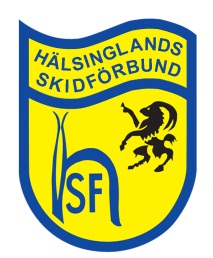 Årsmöte HSF 2023-10-07 kl 14.30-16.00Dagordning1. Upprop och fullmaktsgranskning samt fastställande av röstlängd för mötet på grundval av den röstlängd som SSF:s förbundsstyrelse har upprättat för SDF,2. Fastställande av föredragningslista för mötet,3. Fråga om mötets behöriga utlysande,4. Val av ordförande för mötet,5. Val av sekreterare för mötet,6. Val av två protokolljusterare samt erforderligt antal rösträknare,7. Behandling av verksamhets- och förvaltningsberättelser:a) SDF-styrelsens verksamhetsberättelse för tiden 1 juli - 30 juni sistförflutna verksamhetsår.b) SDF-styrelsens förvaltningsberättelse för tiden 1 juli - 30 juni sistförflutna verksamhetsår.c) SDF:s revisorers berättelse för samma tid,8. Fråga om ansvarsfrihet för SDF -styrelsens förvaltning;9. Behandling av förslag (motioner) som getts in i den ordning som anges i 2 kap. 2 § samt              av SDF -styrelsens förslag10. Behandling av förslag till SDF:s verksamhetsplan11. Val av ordförande i SDF, tillika ordförande i SDF - styrelsen för en tid av ett år,12. Val av 2 övriga styrelseledamöter samt två från respektive aktiv kommitté för en tid av två              år, (halva antalet). Styrelsen skall bestå av 5–7 ledamöter.13. Val av minst en revisor och personlig ersättare med uppgift att granska verksamhet,      räkenskaper och förvaltning inom SDF för en tid av ett år.14. Val av ordförande och två ledamöter i valberedningen för en tid av ett år.Beslut i fråga av större ekonomisk betydelse för SDF eller dess föreningar får inte fattas om den inte finns med i kallelsen till SDF-mötet.